Служба медиации (примирения) в ДОУ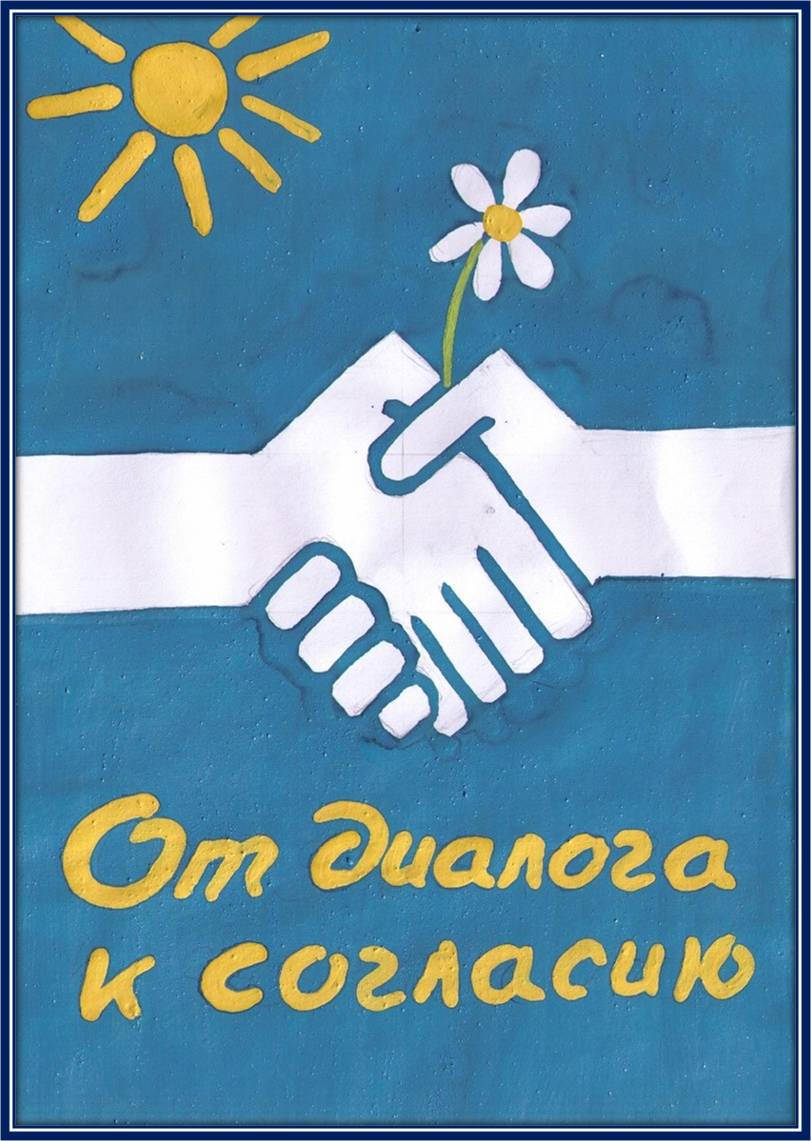 На современном этапе модернизации образования особое внимание уделяется проблеме создания психологически комфортной и безопасной образовательной среды в образовательных организациях. Одним из ключевых аспектов в решении данного вопроса является установление конструктивных отношений между всеми участниками образовательного процесса. С целью гармонизации межличностных отношений в целом в образовательных организациях создаются Службы медиации (примирения), в том числе и в дошкольных образовательных учреждениях.Медиация – это способ разрешения споров на основе сотрудничества сторон и выработки ими взаимоприемлемого решения при содействии нейтрального и независимого лица – медиатора.Служба медиации (примирения) – это служба, состоящая из педагогических работников образовательного учреждения, целью которой является формирование благополучного, гуманного и безопасного пространства (среды) для полноценного развития и социализации детей, в том числе при возникновении трудных жизненных ситуаций.В соответствии с приказом заведующего в МБДОУ «Ромодановский детский сад комбинированного вида» функционирует Служба медиации (примирения) в отношении всех участников образовательного процесса (детей, родителей, педагогов) и работников дошкольной образовательной организации. Определен следующий круг ее задач:1. Создание системы защиты, помощи и обеспечения гарантий прав и интересов детей раннего и дошкольного возраста, включая детей, попавших в трудную жизненную ситуацию и находящихся в социально опасном положении, детей из неблагополучных семей посредством адаптации и применения метода школьной медиации и восстановительного подхода.2. Создание системы профилактической и коррекционной работы с детьми, попавшими в трудную жизненную ситуацию и находящимися в социально опасном положении, детьми из неблагополучных семей посредством использования адаптированной процедуры медиации и восстановительного подхода.3. Внедрение новых форм и методов, технологий работы с участниками образовательного процесса в контексте достижения основной цели.4. Интеграция адаптированного варианта метода школьной медиации в образовательно-воспитательный процесс детского сада для обеспечения доступа к медиации для каждой семьи и каждого ребенка.5. Повышение эффективности педагогической, психологической и социальной помощи, оказываемой детям, в первую очередь относящимся к «группам риска».6. Повышение квалификации педагогических работников детского сада по вопросам применения адаптированной процедуры медиации в повседневной педагогической практике.7. Обеспечение открытости в деятельности по защите прав и интересов детей среди общественности.Служба медиации (примирения) в МБДОУ «Ромодановский детский сад комбинированного вида» работает по пятницам с 13:00 до 15:50 (но обратиться за помощью можно в любое рабочее время).Основными принципами работы медиации, Службы медиации (примирения), являются: добровольность, беспристрастность, взаимоуважение, принятие, нейтральность, равноправие сторон, прозрачность, конфиденциальность.